ЗАО «Режевской кабельный завод» (Россия, Свердловская область, г. Реж)620102 , г. Екатеринбург, ул. Радищева, д. 61 Тел./факс: (343)373-41-70www.rezhcable.ruГенеральный директор - Будылин Алексей Викторович Приемная директора: тел./факс  (343)373-41-70ЗАО «Режевской кабельный завод создано в 1991 году.Форма собственности – частная.Предприятие располагает собственной производственной базой, общая площадь 45 тыс. м², производственная площадь 36 тыс.м².Общая численность сотрудников предприятия – 145 человек.Предприятие специализируется на производстве контрольных кабелей, кабелей управления, силовых кабелей напряжением 0,66 кВ и 1кВ сечением от 1,5 до 35мм²; термоэлектродных проводов и кабелей, кабелей для сигнализации и блокировки, бытовых проводов и шнуров, учитывающих потребности многих отраслей промышленности, строительства, железнодорожного и автомобильного транспорта, нефтеперерабатывающих комплексов.Предприятие имеет сертификаты соответствия на выпускаемую продукцию.В марте 2013 года ЗАО «Режевской кабельный завод» успешно прошел аттестацию СМК по ГОСТ Р 9001 в международном сертификационном органе TUV NORD.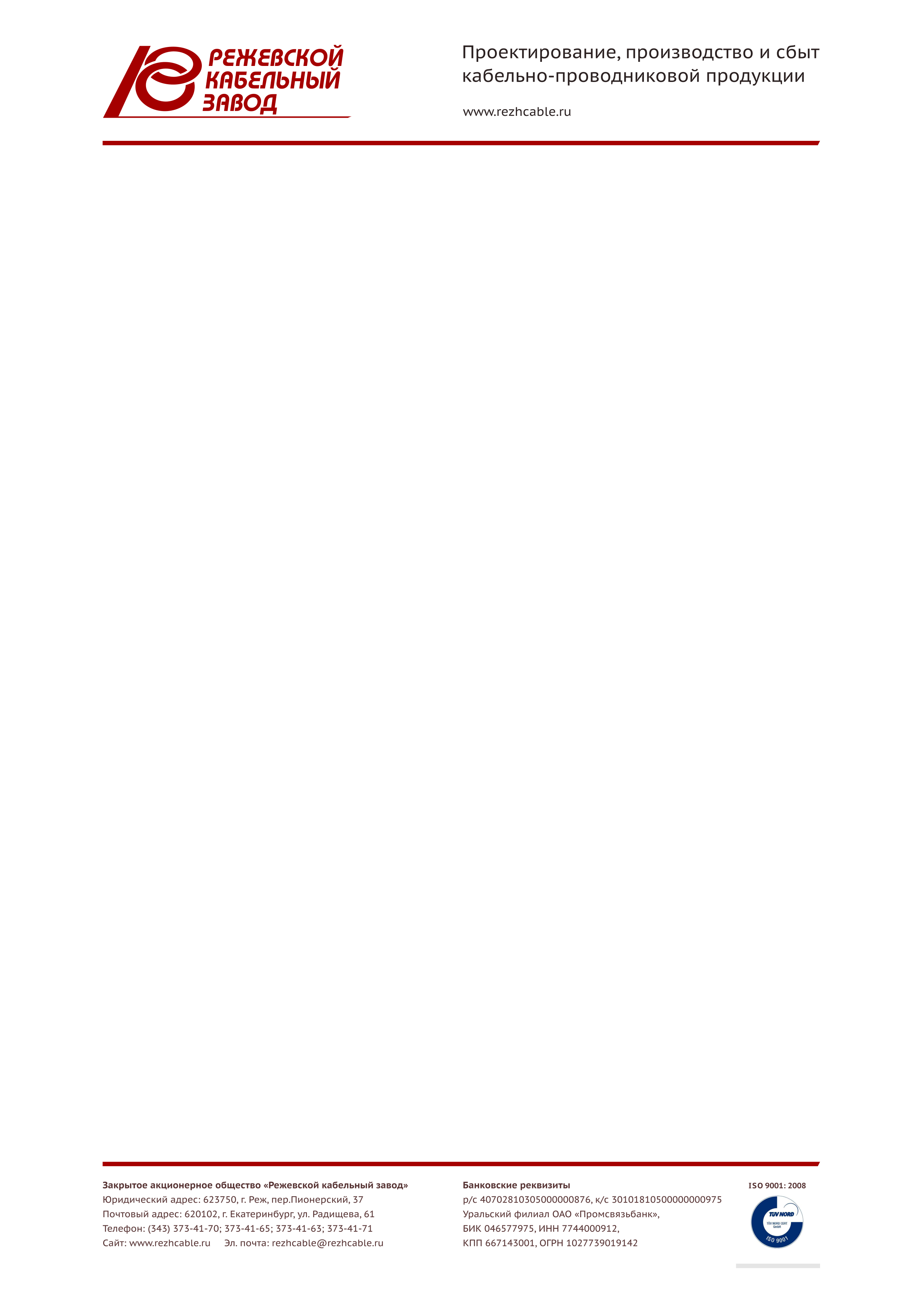 